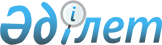 "Қазына" орнықты даму қоры" акционерлiк қоғамы директорлар кеңесiнiң құрамы туралы
					
			Күшін жойған
			
			
		
					Қазақстан Республикасы Үкіметінің 2006 жылғы 2 мамырдағы N 347 Қаулысы.
Күші жойылды - ҚР Үкіметінің 2008 жылғы 12 қарашадағы N 1048 Қаулысымен.

       Ескерту. Қаулының күші жойылды - Қазақстан Республикасы Үкіметінің 2008 жылғы 12 қарашадағы N 1048 Қаулысымен.       "Қазақстан Республикасы Президентiнiң 2006 жылғы 16 наурыздағы N 65 Жарлығын iске асыру жөнiндегi шаралар туралы" Қазақстан Республикасы Үкiметiнiң 2006 жылғы 15 сәуiрдегi N 286 қаулысын iске асыру мақсатында Қазақстан Республикасының Үкiметi ҚАУЛЫ ЕТЕДI : 

      1. Қазақстан Республикасы Индустрия және сауда министрлiгi: 

      Қазақстан Республикасы Қаржы министрлiгiнiң Мемлекеттiк мүлiк және жекешелендiру комитетiмен бiрлесiп, заңнамада белгiленген тәртiппен қосымшаға сәйкес құрамда "Қазына" орнықты даму қоры" акционерлiк қоғамының директорлар кеңесiн сайлауды қамтамасыз етсiн; 

      екi ай мерзiмде үшiншi тәуелсiз директордың кандидатурасы бойынша ұсыныс енгiзсiн. 

      2. Осы қаулы қол қойылған күнiнен бастап қолданысқа енгiзiледi.       Қазақстан Республикасының 

      Премьер-Министрі                                              Қазақстан Республикасы 

                                                  Үкiметiнiң 

                                             2006 жылғы 2 мамырдағы 

                                                 N 347 қаулысына 

                                                        қосымша        "Қазына" орнықты даму қоры" акционерлiк қоғамы 

               директорлар кеңесiнiң құрамы Школьник               - Қазақстан Республикасының Индустрия және 

Владимир Сергеевич       сауда министрі Сұлтанов               - Қазақстан Республикасының Экономика және 

Бақыт Тұрлыханұлы        бюджеттік жоспарлау министрі Жәмішев                - Қазақстан Республикасының Қаржы министрі 

Болат Бидахметұлы Дунаев                 - "Қазына" орнықты даму қоры" акционерлік 

Арман Ғалиасқарұлы       қоғамы басқармасының төрағасы Мирчев                 - тәуелсiз директор 

Александр Васильевич      Ертілесова             - Қазақстан Республикасы 

Жаннат Жұрғалиқызы       Премьер-Министрінің 

                         штаттан тыс кеңесшісі Михаэль Ноймайр        - тәуелсіз директор Марк Лоранс Хольцман   - тәуелсіз директор Ульф Вокурка           - тәуелсіз директор       Ескерту. Құрамға өзгерту енгізілді - ҚР Үкіметінің 2006.09.14 

N 865 , 2007.02.03 N 80 , 2007.03.26 N 229 , 2007.09.12 N 797 , 

2007.09.24 N 829 , 2008.03.28 N 298 , 2008.09.08 N 826 Қаулыларымен. 
					© 2012. Қазақстан Республикасы Әділет министрлігінің «Қазақстан Республикасының Заңнама және құқықтық ақпарат институты» ШЖҚ РМК
				